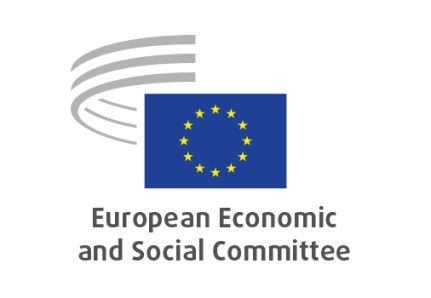 INT/926Pharmaceutical strategyNOTICE OF MEETINGSECTION FOR THE SINGLE MARKET, PRODUCTION AND CONSUMPTIONStudy Group on Pharmaceutical strategyDraft agenda:Adoption of the draft agendaDiscussion of the preliminary draft opinion on the Communication from the Commission to the European Parliament, the Council, the European Economic and Social Committee and the Committee of the Regions Pharmaceutical Strategy for EuropeEESC-2020-05886-00-00-APARapporteur: Martin SCHAFFENRATHAny other businessDate of the next meeting._____________N.B.:	Recorded meeting – see Decision No 206/17A. Privacy statement.Please note the special remarks belowDate08/03/2021, 10:00 (expert hearing), 14:30 (SG meeting)VenueEESC, Rue Belliard/Belliardstraat 99 – 1040 Bruxelles/BrusselRoomJDE 63PresidentDumitru FORNEAMeeting No2Document date26/02/2021SPECIAL REMARKSSubject to the evolution of the pandemic in Belgium and in accordance with the president's decision, Committee meetings should be held in a hybrid format.Participants invited to a hybrid meeting and who plan to attend the meeting in person should inform the meeting organiser that they will be physically present at the meeting at least one calendar week before the date of the meeting. Failure to comply with this provision shall result in members being denied access to the meeting room.All the technical details of the organisation of the Interactio video conference will be sent to you in a separate message. For any questions regarding reimbursements, please contact the Members' Working Conditions Unit.Members unable to attend the meeting are asked to give advance notice to int@eesc.europa.eu.Information about practical arrangements can be found on the EESC Intranet. On the measures in force in Belgium please follow this link: https://www.info-coronavirus.be/en/.Working languagesDE-EN-FRInterpreting requested fromDE-EN-FRintoDE-EN-FR